КАРТА ДИСТАНЦИОННОГО ЗАНЯТИЯДата21 сентября Класс: 4Предмет: литературное чтениеУчитель: Чернопазова Е.Н.Адреса обратной связи: elena-chernopazova@yandex.ru, Наш 4 класс https://vk.com/club151507684Инструкция для учащегося      Работаем с учебником с. 4 – 7, видеозаписьТема: Вводный урок по содержанию раздела. Высказывания о книгах известных людей. Устное сочинение на тему «Книга в нашей жизни». «Повесть временных лет».Цель: учить рассуждать о роли книги в мировой культуре, представлять свои рассказы по этой теме.План-конспект учебного занятия: Речевая разминка— Прочитайте стихотворение самостоятельно.Книгу для чтения взять — наслаждение.На полках, в тишине библиотек...То радость вдруг охватит, то волнение,Ведь книга каждая, как будто человек:Одна стара, мудра, зачитана до дыр,В другой все необычно, странно, ново.Мне книги открывают целый мир.За шагом шаг иду от слова к слову.На Севере могу я побыватьИ в тропиках, там, где растут бананы.Какая радость — открывать, читатьРассказы, сказки, повести, романы!Могу узнать, что было век назадИ то, что, может быть, еще когда-то будет.О многом книги людям говорят,Во многом книги помогают людям.Л. Охотницкая— Прочитайте медленно (еще: с ускорением, с замедлением, с веселой интонацией, с грустной, выразительно).— Понятны ли вам чувства автора этого стихотворения? Что он хотел нам сказать?— Как вы относитесь к чтению? Работа по теме урока    - Прочитайте диалог Ани и Вани в учебнике с. 4   - Что вы узнали из этого диалога?   - Прочитайте слова профессора Самоварова.С. 5 – 7, прочитайте высказывания о книгах известных людей.С. 7 вопросы 1, 2 и 3.- Какие книги вы любите читать? Подготовьте рассказ о книге, которую вы очень любите, читали или сейчас читаете. Вам помогут слова и фразы. Словарная коробочка• Моя самая любимая книга...• Я недавно прочитал...• В книге рассказывается о...• Книга мне понравилась тем, что...• Сюжет очень увлекательный...• Главные герои этой книги...• Я бы хотел быть похожим...• Из этой книги я узнал, что... Я понял, что...• Я хочу прочитать еще несколько книг этого автора...— Прочитайте, что у вас получилось.«Повесть временных лет».Учебник с. 8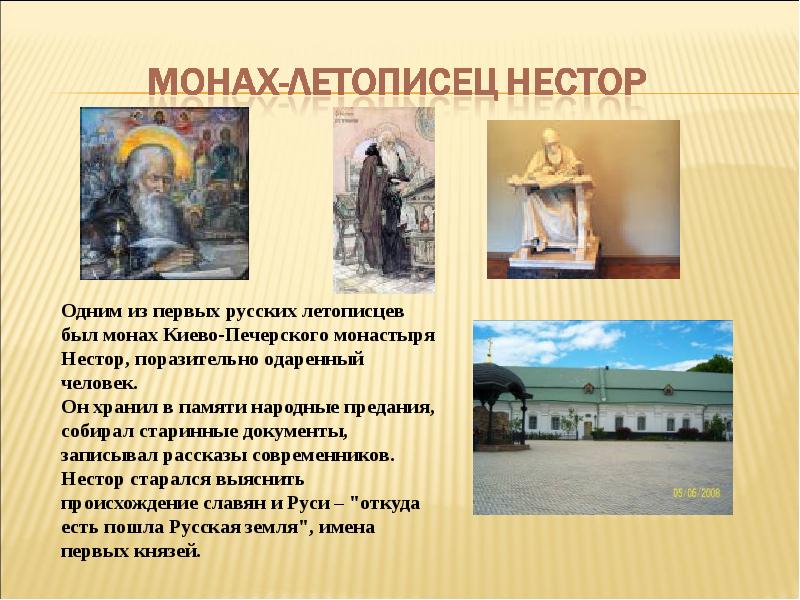 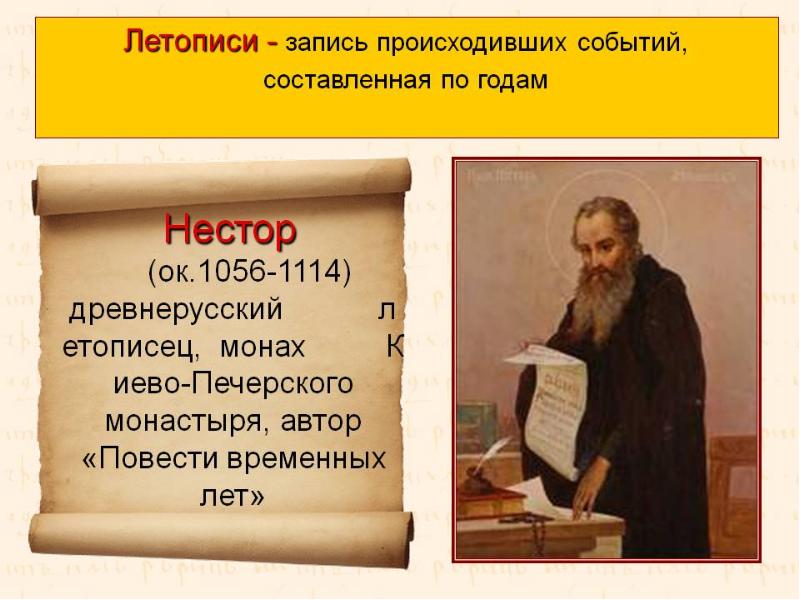 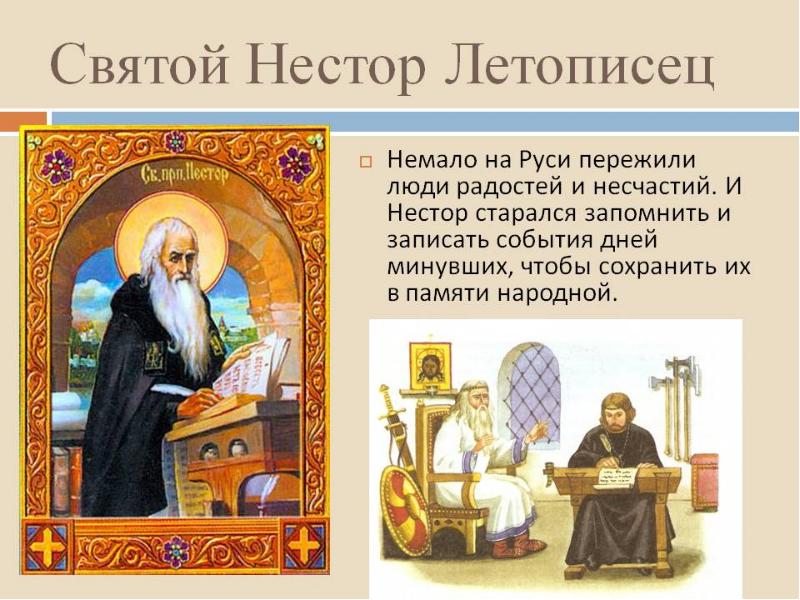 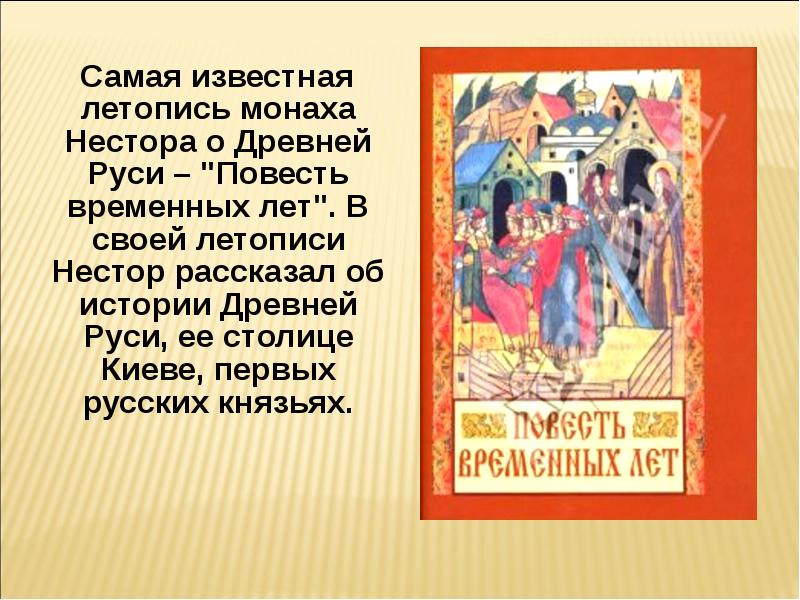 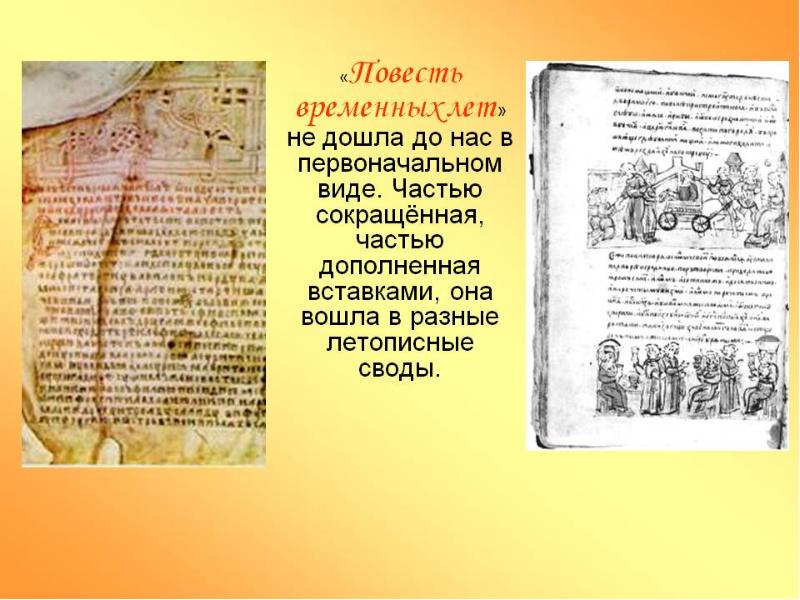 ПОВЕСТЬ ВРЕМЕННЫХ ЛЕТ ЛЕТОПИСЬ – древнерусская летопись, созданная в 1110-х. Летописи – исторические сочинения, в которых события излагаются по так называемому погодичному принципу, объединены по годовым, или «погодичным», статьям (их также называют погодными записями). «Погодичные статьи», в которых объединялись сведения о событиях, произошедших в течение одного года, начинаются словами «В лето такое-то…» («лето» в древнерусском языке означает «год»). В этом отношении летописи, в том числе и Повесть временных лет, принципиально отличаются от известных в Древней Руси византийских хроник, из которых русские составители заимствовали многочисленные сведения из всемирной истории. В переводных византийских хрониках события были распределены не по годам, а по царствованиям императоров. Повесть временных лет – первая летопись, текст которой дошел до нас почти в первоначальном виде. Благодаря тщательному текстологическому анализу Повести временных лет исследователи обнаружили следы более ранних сочинений, вошедших в ее состав.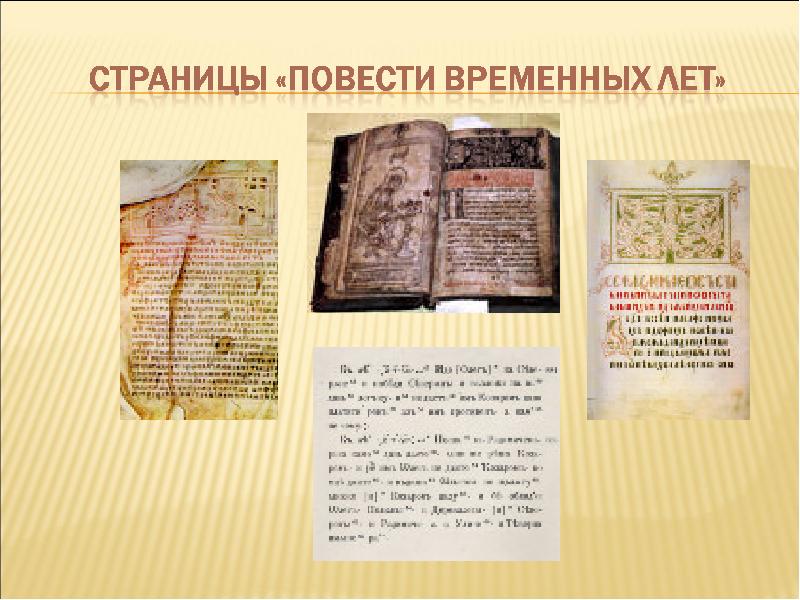 4) Домашнее заданиеУчебник с. 4-8, устное сочинение на тему «Повесть временных лет».